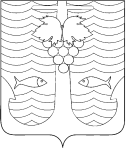 СОВЕТ ТЕМРЮКСКОГО ГОРОДСКОГО ПОСЕЛЕНИЯТЕМРЮКСКОГО РАЙОНАРЕШЕНИЕ № 360 LII сессия                                                                                               II созыва « 28 » августа 2012 года                                                                          г. Темрюк                              Об условиях приватизации муниципального имущества Темрюкского городского поселения Темрюкского района: банно-прачечного цеха, расположенного по адресу: Краснодарский край, г. Темрюк, ул. Шевченко, 40-а	Рассмотрев условия приватизации муниципального имущества Темрюкского городского поселения Темрюкского района: банно-прачечного цеха, расположенного по адресу: Краснодарский край,  г. Темрюк, ул. Шевченко, 40-а,  в соответствии со статьей 14 Федерального  закона  от 21  декабря  2001  года № 178-ФЗ «О приватизации государственного и муниципального имущества», решениями ХLVIII сессии Совета Темрюкского городского поселения Темрюкского района II-го созыва от 22 мая 2012 года № 330 «О внесении изменений в решение ХLIII сессии Совета Темрюкского городского поселения Темрюкского района II-го созыва от 31 января 2012 года № 282 «Об утверждении программы приватизации муниципального имущества Темрюкского городского поселения Темрюкского района на 2012 год», LI сессии Совета Темрюкского городского поселения Темрюкского района II созыва от 28 августа 2012 года № 359 «О внесении изменений в решение ХLVIII сессии Совета Темрюкского городского поселения Темрюкского района  II-го созыва от 22 мая 2012 года № 330 «О внесении изменений в решение ХLIII сессии Совета Темрюкского городского поселения Темрюкского района II-го созыва от 31 января 2012 года № 282 «Об утверждении программы приватизации муниципального имущества Темрюкского городского поселения Темрюкского района на 2012 год»,  Совет   Темрюкского городского поселения Темрюкского района р е ш и л:1. Утвердить условия приватизации муниципального имущества Темрюкского    городского  поселения  Темрюкского  района:  банно-прачечного цеха, расположенного  по  адресу:  Краснодарский край, г. Темрюк, ул. Шевченко, 40-а, согласно приложению к настоящему решению.2. Администрации Темрюкского городского поселения Темрюкского района осуществить информационное обеспечение настоящего решения в соответствии с действующим законодательством.	3. Контроль за выполнением решения «Об условиях приватизации муниципального имущества Темрюкского городского поселения Темрюкского района: банно-прачечного цеха, расположенного  по адресу:  Краснодарский край, г. Темрюк,  ул. Шевченко, 40-а» возложить на заместителя главы Темрюкского городского поселения Темрюкского района (по вопросам финансов, бюджета, экономического развития, земельных и имущественных отношений) А.В.Румянцеву и постоянную комиссию Совета Темрюкского городского поселения Темрюкского района по вопросам экономики, бюджета, финансов, налогов, земельных и имущественных отношений, распоряжению муниципальной собственностью (председатель В.М.Кокоха).         4. Решение   вступает в силу со дня его официального опубликования.Председатель Совета Темрюкского городского поселенияТемрюкского района					                                   Т.Ф.Бизяева